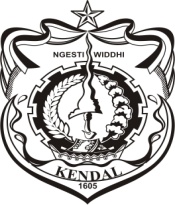 KEPUTUSAN KEPALA DESA KUMPULREJOKECAMATAN PATEBONNOMOR  : 480 / 01  /2020TENTANGPEJABAT PENGELOLA INFORMASI DAN DOKUMENTASI (PPID) DI LINGKUNGAN PEMERINTAHAN DESA KUMPULREJO TAHUN 2020KEPALA DESA KUMPULREJO,MEMUTUSKAN :Lampiran : Keputusan Kepala Desa Kumpulrejo          	        			Nomor      : 480 / 01 /2020             		    		Tanggal    : 02 Januari 2020SUSUNAN PEJABAT PENGELOLA INFORMASI DAN DOKUMENTASIDI LINGKUNGAN PEMERINTAH DESA KUMPULREJO  Kepala Desa Kumpulrejo                                                 BASUKIPEMERINTAH  KABUPATEN  KENDALKECAMATAN PATEBONDESA KUMPULREJOAlamat   : Jl. Raden Patah Km 3.5 Kumpulrejo Kode  Pos 51351Website : Kumpulrejo.desa.id  e-mail : Menimbang  :bahwa dalam rangka mengelola pelayanan informasi dan dokumentasi, serta untuk merencanakan, mengorganisasikan, dan melaksanakan kegiatan pengelolaan dan pelayanan informasi menuju pelayanan informasi yang cepat, mudah dan wajar di lingkungan Pemerintahan Desa Kumpulrejo, perlu ditetapkan Pejabat Pengelola Informasi dan Dokumentasi;bahwa untuk maksud tersebut huruf a diatas perlu ditetapkan dengan Keputusan Kepala Desa ; Mengingat    :Undang-Undang Nomor 13 Tahun 1950 tentang Pembentukan Daerah-daerah Kabupaten dalam Lingkungan Propinsi Jawa Tengah sebagaimana telah diubah dengan Undang-Undang Nomor 9 Tahun 1965 tentang pembentukan Daerah Tingkat II Batang dengan Mengubah Undang-Undang Nomor 13 Tahun 1950 tentang Pembentukan Daerah-daerah kabupaten dalam Lingkungan Propinsi Jawa Tengah (Lembaran Negara Republik Indonesia tahun 1965 Nomor 52, Tambahan Lembaran Negara Republik Indonesia Nomor 2757);Undang-undang Nomor 11 Tahun 2008 tentang Informasi dan Transaksi Elektronik;Undang-undang Nomor 14 Tahun 2008 tentang Keterbukaan Informasi Publik;Undang-undang Nomor 25 Tahun 2009 tentang Pelayanan Publik;Undang-Undang Nomor 12 Tahun 2011 tentang Pembentukan Peraturan Perundang-undangan  (Lembaran Negara Republik Indonesia Tahun 2011 Nomor 82, Tambahan Lembaran Negara Republik Indonesia  Nomor 5234);Undang-Undang Nomor 6 Tahun 2014 tentang Desa (Lembaran Negara Republik Indonesia Tahun 2014 Nomor 7, Tambahan Lembaran Negara Republik Indonesia Nomor 5495)Peraturan Pemerintah Nomor 61 Tahun 2010 tentang Pelaksanaan Undang-undang Nomor 14 Tahun 2008 tentang Keterbukaan Informasi Publik;Peraturan Pemerintah Nomor 43 Tahun 2014 tentang Peraturan Pelaksanaan Undang-undang Nomor 6 Tahun 2014 tentang Desa sebagaimana telah beberapa kali diubah terakhir dengan Peraturan Pemerintah Nomor 11 Tahun 2019 tentang Perubahan Kedua Atas Peraturan Pemerintah Nomor 43 Tahun 2014 tentang Peraturan Pelaksanaan Undang-Undang Nomor 6 Tahun 2014 tentang Desa;Peraturan Komisi Informasi Nomor 1 Tahun 2018 tentang Standar Layanan Informasi Publik Desa;Peraturan Daerah Kabupaten Kendal Nomor 14 Tahun 2007 tentang Urusan Pemerintahan Wajib dan Urusan Pemerintahan Pilihan yang menjadi Kewenangan Pemerintahan Daerah Kabupaten Kendal (Lembaran Daerah Kabupaten Kendal Tahun 2007 Nomor 14 Seri E No 8, Tambahan Lembaran Daerah Kabupaten Kendal Nomor 12); Peraturan Daerah Kabupaten Kendal Nomor 14 Tahun 2014 tentang Anggaran Pendapatan dan Belanja Daerah Tahun Anggaran 2015 (Lembaran Daerah Kabupaten Kendal Tahun 2014 Nomor 14 Seri A No 3, Tambahan Lembaran Daerah Kabupaten Kendal Nomor 139);Peraturan Bupati Kendal Nomor 38 Tahun 2014 tentang Penjabaran Anggaran Pendapatan dan Belanja Daerah Tahun Anggaran 2015 (Berita Daerah Kabupaten Kendal Tahun 2014 Nomor 38 Seri A No 5))sebagaimana telah diubah dengan Peraturan Bupati Kendal Nomor 36 Tahun 2015 tentang Perubahan Atas Peraturan Bupati Kendal Nomor 38 Tahun 2014 tentang Penjabaran Anggaran Pendapatan dan Belanja Daerah Tahun Anggaran 2015 (Berita Daerah Kabupaten Kendal Tahun 2015 Nomor 36 Seri A No.1 )  ;Peraturan Bupati Kendal Nomor 40 Tahun 2015 tentang Tata Cara Penyaluran Dana Desa yang bersumber dari Anggaran Pendapatan dan Belanja Negara Setiap Desa di Kabupaten Kendal (Berita Daerah Kabupaten Kendal Tahun 2015 Nomor 40 Seri E No.37 );Peraturan Bupati Kendal Nomor 39 Tahun 2019 Tentang Pedoman Pengelolaan Pelayanan Informasi dan Dokumentasi.Peraturan Desa Kumpulrejo Nomor 07 Tahun 2019 tentang Anggaran Pendapatan dan Belanja Desa (APBDesa) Desa Kumpulrejo Kecamatan Patebon Tahun Anggaran 2020.Menetapkan :KESATU      :Menunjuk Pejabat Sekretaris Desa dan Perangkat Desa sebagai Pejabat Pengelola Informasi dan Dokumentasi (PPID) di lingkungan Pemerintah Desa Kumpulrejo sebagaimana lampiran yang merupakan bagian tak terpisahkan dari keputusan ini.KEDUAKETIGAKEEMPAT  KELIMA     :::: Pejabat Pengelola Informasi dan Dokumentasi sebagaimana diktum KESATU adalah melaksanakan tugas :Melakukan pengumpulan bahan informasi dan dokumentasi;Menyimpan, mendokumentasikan, menyediakan dan memberikan pelayanan informasi kepada publik ;Melakukan verifikasi bahan informasi publik ;Melakukan uji konsekuensi atas informasi yang dikecualikan ;Melakukan pemutakhiran data informasi dan Dokumentasi;danMenyediakan informasi dan dokumentasi untuk diakses oleh masyarakat. Dalam melaksanakan tugasnya, Pejabat Pengelola Informasi dan Dokumentasi bertanggungjawab kepada Kepala Desa.Segala biaya sebagai akibat dikeluarkannya Keputusan ini dibebankan pada Anggaran Pendapatan dan Belanja Desa Kumpulrejo.Keputusan ini mulai berlaku pada tanggal ditetapkan.Ditetapkan di KumpulrejoPada tanggal 02 Januari 2020KEPALA DESA KUMPULREJO                                                           BASUKISALINAN :  Keputusan ini disampaikan kepada Yth  :Camat Patebon ;Diskominfo Kab. Kendal ;Tim PPID Desa Donosari  (yang bersangkutan) ;Arsip.NONAMAJABATANKEDUDUKAN DALAM PPID1BASUKIKepala DesaAtasan PPID Desa2AFIF MUHAMMADSekretaris DesaPPID Desa3SUGIYANTOKaur Tata usaha dan UmumSekretaris4NASRULLAHKadus 2 Bagian Pelayanan Informasi5CHUMAIDIKasi PemerintahanBagian Dokumentasi